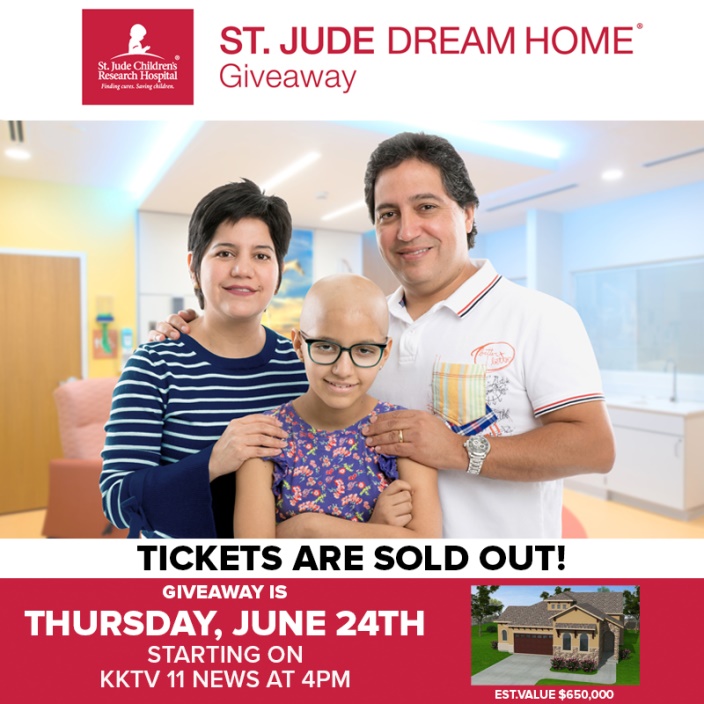 Winners of the 2021 Colorado Springs Dream HomeDana Sorenson, Peyton, CO   	$5000 gift card from NFM LendingMaria Tapia, Peyton, CO          	$10,000 Visa Gift Card from NFM LendingOrlando Villareal, COS          	Hanson Hot Springs Hot TubDanielle Contreras, COS         	$10,000 Furniture Row GiveawayEdward Chandler, COS          	2021 Dream Home WinnerWe sold our 10,000 tickets and raised over a million dollars!!Thanks to everyone who helped.The Colorado Springs Dream Home Team